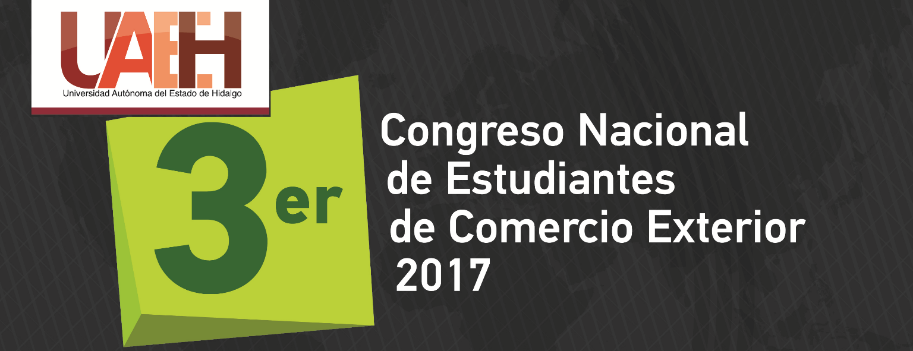 Datos para inscripciónInstrucciones:	Complete con sus datos todos los recuadros de este formato.Guarde los cambios y envíe el documento junto con su comprobante de pago a la dirección de correo yolanda_sanchez10097@uaeh.edu.mxEn caso de ser ponente, también descargue, complete y envíe el formato “Cesión de derechos de autor”.Nombre completo del participanteApellido paterno:Apellido paterno:Apellido paterno:Apellido materno:Apellido materno:Apellido materno:Apellido materno:Apellido materno:Apellido materno:Nombre(s):Nombre(s):Nombre(s):Fecha de nacimiento (día/mes/año):Fecha de nacimiento (día/mes/año):Fecha de nacimiento (día/mes/año):Dirección de su domicilio:Nombre de la calle, Número, Colonia, C. P., Ciudad y Estado.Nombre de la calle, Número, Colonia, C. P., Ciudad y Estado.Nombre de la calle, Número, Colonia, C. P., Ciudad y Estado.Nombre de la calle, Número, Colonia, C. P., Ciudad y Estado.Nombre de la calle, Número, Colonia, C. P., Ciudad y Estado.Nombre de la calle, Número, Colonia, C. P., Ciudad y Estado.Nombre de la calle, Número, Colonia, C. P., Ciudad y Estado.Nombre de la calle, Número, Colonia, C. P., Ciudad y Estado.Nombre de la calle, Número, Colonia, C. P., Ciudad y Estado.Nombre de la calle, Número, Colonia, C. P., Ciudad y Estado.Nombre de la calle, Número, Colonia, C. P., Ciudad y Estado.Nombre de la calle, Número, Colonia, C. P., Ciudad y Estado.Números telefónicos para contacto:   Número móvil, incluyendo clave LADA:Número móvil, incluyendo clave LADA:Número móvil, incluyendo clave LADA:Número móvil, incluyendo clave LADA:Número móvil, incluyendo clave LADA:Número móvil, incluyendo clave LADA:Número de casa, incluyendo clave LADA:Número de casa, incluyendo clave LADA:Número de casa, incluyendo clave LADA:Número de casa, incluyendo clave LADA:Número de casa, incluyendo clave LADA:Número de casa, incluyendo clave LADA:Dirección de correo electrónico de uso frecuenteDirección de correo electrónico de uso frecuenteDirección de correo electrónico de uso frecuenteDirección de correo electrónico de uso frecuenteDirección de correo electrónico de uso frecuenteDirección de correo electrónico de uso frecuenteMarque la modalidad en la que participa:Ponente externoPonente externoPonente externoPonente externoPonente UAEHPonente UAEHPonente UAEHPonente UAEHPonente UAEHAsistenteAsistenteAsistenteMarque la modalidad en la que participa:AlumnoDocenteDocenteDocenteAlumnoAlumnoAlumnoDocenteDocenteAlumnoAlumnoDocenteLlene si usted es Estudiante o Docente en la UAEH:Llene si usted es Estudiante o Docente en la UAEH:Llene si usted es Estudiante o Docente en la UAEH:Número de cuenta o Número de empleado:Número de cuenta o Número de empleado:Número de cuenta o Número de empleado:Número de cuenta o Número de empleado:Número de cuenta o Número de empleado:Número de cuenta o Número de empleado:Semestre que cursa:Semestre que cursa:Grupo:Grupo:Llene si usted es Ponente externo o Asistente externoDirección de la institución educativa de proveniencia (Nombre de la calle, Número exterior-interior, Colonia, C. P., Ciudad y Estado):Dirección de la institución educativa de proveniencia (Nombre de la calle, Número exterior-interior, Colonia, C. P., Ciudad y Estado):Dirección de la institución educativa de proveniencia (Nombre de la calle, Número exterior-interior, Colonia, C. P., Ciudad y Estado):Dirección de la institución educativa de proveniencia (Nombre de la calle, Número exterior-interior, Colonia, C. P., Ciudad y Estado):Dirección de la institución educativa de proveniencia (Nombre de la calle, Número exterior-interior, Colonia, C. P., Ciudad y Estado):Dirección de la institución educativa de proveniencia (Nombre de la calle, Número exterior-interior, Colonia, C. P., Ciudad y Estado):Dirección de la institución educativa de proveniencia (Nombre de la calle, Número exterior-interior, Colonia, C. P., Ciudad y Estado):Dirección de la institución educativa de proveniencia (Nombre de la calle, Número exterior-interior, Colonia, C. P., Ciudad y Estado):Dirección de la institución educativa de proveniencia (Nombre de la calle, Número exterior-interior, Colonia, C. P., Ciudad y Estado):Dirección de la institución educativa de proveniencia (Nombre de la calle, Número exterior-interior, Colonia, C. P., Ciudad y Estado):Dirección de la institución educativa de proveniencia (Nombre de la calle, Número exterior-interior, Colonia, C. P., Ciudad y Estado):Dirección de la institución educativa de proveniencia (Nombre de la calle, Número exterior-interior, Colonia, C. P., Ciudad y Estado):Llene si usted es Ponente externo o Asistente externoNombre de la institución educativa en la que estudia o trabaja:Nombre de la institución educativa en la que estudia o trabaja:Nombre de la institución educativa en la que estudia o trabaja:Nombre de la institución educativa en la que estudia o trabaja:Nombre de la institución educativa en la que estudia o trabaja:Nombre de la institución educativa en la que estudia o trabaja:Nombre de la institución educativa en la que estudia o trabaja:Nombre de la institución educativa en la que estudia o trabaja:Nombre de la institución educativa en la que estudia o trabaja:Nombre de la institución educativa en la que estudia o trabaja:Nombre de la institución educativa en la que estudia o trabaja:Nombre de la institución educativa en la que estudia o trabaja:Llene si usted es Ponente externo o Asistente externoNombre del programa educativo en el que estudia o trabaja:Nombre del programa educativo en el que estudia o trabaja:Nombre del programa educativo en el que estudia o trabaja:Nombre del programa educativo en el que estudia o trabaja:Nombre del programa educativo en el que estudia o trabaja:Nombre del programa educativo en el que estudia o trabaja:Nombre del programa educativo en el que estudia o trabaja:Nombre del programa educativo en el que estudia o trabaja:Nombre del programa educativo en el que estudia o trabaja:Nombre del programa educativo en el que estudia o trabaja:Nombre del programa educativo en el que estudia o trabaja:Nombre del programa educativo en el que estudia o trabaja: